Письмо №1006 от 18 октября 2023 годаО проведении регионального этапа поэтического международного конкурса юных чтецов «Живая классика»Руководителям ООВ целях популяризации чтения среди детей и подростков, привития любви к русской поэзии, поиска и поддержки талантливых детей, в соответствии с положением о поэтическом международном конкурсе юных чтецов «Живая классика», а также во исполнение приказа Министерства образования и науки Республики Дагестан №05-02-1012/23 от 16.10.2023г. МКУ «Управление образования» информирует о том, что с 13.11.2023г. по 19.11.2023г. проводится региональный этап поэтического международного конкурса юных чтецов «Живая классика».Конкурс проводится среди участников, зарегистрированных на официальном сайте конкурса http://poets.liveclassics.ru. Срок подачи заявок на участие в конкурсе не позднее 31 октября 2023г.Возраст участников конкурса 10-17 лет. Участникам конкурса необходимо прикрепить ссылку на видео с выступлением в форму регистрации на сайте. Видео-заявка чтеца должна быть снята горизонтально, хронометраж — не более 5 минут и не менее 2 минут. Снимать выступление рекомендуется на однотонном фоне, поясной план. Чтец читает текст наизусть. На видео не допускается использование логотипов других конкурсов, титров, также не допускаются видео, на которых участник стоит на сцене, а его снимают из зала на мероприятии, не имеющем отношение к поэтическому конкурсу «Живая классика» 2023 г. Монтаж и видеоэффекты запрещены. Заявки с нарушением будут отклонены без уведомления.Региональный этап конкурса (офлайн прослушивания видеоматериалов участников конкурса членами жюри), пройдёт в период с 13 ноября по 19 ноября 2023 г. Просим довести до педагогов и учащихся о проведении регионального этапа поэтического международного конкурса юных чтецов «Живая классика» и обеспечить участие обучающихся в конкурсе до 13 ноября 2023 года согласно приложению. Приложение: Положение о региональном этапе поэтического международного конкурса юных чтецов «Живая классика»https://poets.liveclassics.ru/pdf/pologenie_2023_2.pdf Начальник МКУ «УО»:                                                                      Х.Исаева       Исп.: Магомедова У.К.              Тел.: 8 903 482 57 46ПриложениеПоложение о региональном этапе поэтического международного конкурса юных чтецов «Живая классика»Общие положенияПоэтический международный конкурс юных чтецов «Живая классика» (далее — конкурс) — соревновательное мероприятие по чтению вслух (декламации) отрывков стихотворений Золотого и Серебряного веков русской литературы (с 1800 до четверти ХХ (1921 г).Возраст участников конкурса 10 - 17 лет.Рабочим языком конкурса является русский язык, как государственный язык Российской Федерации.Участие в конкурсе является бесплатным. Взимание организационных и прочих взносов с участников недопустимо.Конкурс проводится при поддержке Министерства просвещения и Российской Федерации и Российского движения детей и молодёжи «Движение первых».Региональный этап поэтического международного конкурса юных чтецов «Живая классика» в Республике Дагестан (далее — региональный этап конкурса) учреждает Министерство образования и науки Республики Дагестан.Оператором регионального этапа конкурса является государственное бюджетное	общеобразовательное	учреждение	Республики Дагестан «Республиканский многопрофильный лицей-интернат для одаренных детей» (далее - ГБОУ РД «РМЛИ ДОД»).Ответственный (куратор) за организацию и проведение регионального этапа конкурса определяется приказом оператора регионального этапа конкурса.2. Организационный комитет, жюри конкурса2.1. Министерство образования и науки Республики Дагестан формирует и утверждает региональный организационный комитет и жюри регионального этапа конкурса.2.2. В состав жюри (3-7 чел.) могут входить писатели, актеры, режиссеры, литературоведы, общественные деятели, деятели культуры и искусств, преподаватели литературы, представители Министерства образования и науки Республики Дагестан.2.3. Члены жюри оценивают выступление каждого конкурсанта в соответствии с критериями, указанными в оценочном листе согласно приложению к настоящему Положению.2.4. При обнаружении нарушений порядка проведения конкурса результаты участника признаются недействительными.3. Цели и задачи конкурса3.1. Целью конкурса является популяризация чтения среди детей и подростков.3.2. Для реализации поставленной цели конкурс решает следующие задачи:развивающие, в том числе формирование привычки к чтению, развитие эмоционального интеллекта, читательского вкуса, навыков выразительного чтения на основе глубокого осмысления текста;образовательные, в том числе расширение читательского кругозора детей через знакомство с поэтическими произведениями Золотого и Серебряного веков русской литературы (с 1800 г. до 1 четверти ХХ (1921 г.);социальные, в том числе поиск и поддержка талантливых детей, создание социального лифта для читающих детей, формирование сообщества читающих детей и подростков; 	культурологические,	в том числе развитие международного сотрудничества в сфере образования и культуры.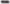 4. Регламент проведения этапов конкурсаКонкурс проводится в онлайн и офлайн форматах.Конкурс проводится среди участников, зарегистрированных на официальном сайте конкурса http://poets.liveclassics.ru.Срок подачи заявок на участие в конкурсе не позднее 31 октября 2023г.Количество участников конкурса не ограничено.Участникам конкурса необходимо прикрепить ссылку на видео с выступлением в форму регистрации на сайте. Видео-заявка чтеца должна быть снята горизонтально, хронометраж — не более 5 минут и не менее 2 минут. Снимать выступление рекомендуется на однотонном фоне, поясной план. Чтец читает текст наизусть. На видео не допускается использование логотипов других конкурсов, титров, также не допускаются видео, на которых участник стоит на сцене, а его снимают из зала на мероприятии, не имеющем отношение к поэтическому конкурсу «Живая классика» 2023 г. Монтаж и видеоэффекты запрещены. Заявки с нарушением будут отклонены без уведомления.Участниками регионального этапа конкурса становятся зарегистрированные участники, вошедшие в список, представленный федеральным координатором конкурса региональному оператору.Региональный этап конкурса (офлайн прослушивания видеоматериалов участников конкурса членами жюри), пройдёт в период с 13 ноября по 19 ноября 2023 г.Количество победителей регионального этапа конкурса - участников полуфинала конкурса составляет 3 человека.5. Порядок участия в конкурсеКонкурс проводится для всех желающих в возрасте от 10 до 17 лет включительно, без предварительного прослушивания.В ходе конкурсных состязаний участник декламирует наизусть стихотворение Золотого и Серебряного веков русской литературы.Продолжительность выступления каждого участника не более 5 минут и не менее 1 минуты. Превышение регламента не допускается.Во время выступления могут быть использованы музыкальное сопровождение, декорации, костюмы. Использование музыкального сопровождения, декораций и костюмов не учитывается при выставлении баллов за выступление и не является рекомендацией.Во время выступления запрещается использовать политическую атрибутику, которая может способствовать разжиганию конфликта на культурной, национальной или религиозной почве.Каждый участник конкурса выступает самостоятельно и не может прибегать во время выступления к помощи других лиц.При нарушении правил участия в конкурсе участник может быть снят с конкурсных испытаний, а его результат аннулирован. Решение об этом принимает жюри.6. Критерии оценки выступлений6.1. Оценка выступления участника осуществляется по 10-балльной шкале. 6.2. Выступления оцениваются по параметрам:6.2.1. Выбор текста: органичность выбранного произведения исполнителю;6.22. Способность оказывать эстетическое, интеллектуальное и эмоциональное воздействие на слушателей (чтецу удалось рассказать стихотворение и эмоционально вовлечь в свою историю слушателя (члена жюри): заставить задуматься, смеяться, сопереживать).6.2.3 Грамотность речи: правильная расстановка ударений и грамотное произношение слов, за исключением случаев, когда речевые ошибки являются особенностью речи героя произведения.6.24. Дикция: выразительность дикции, четкое произнесение звуков в соответствии с фонетическими нормами языка.6.3. Оценки участников жюри вносит в оценочный лист согласно приложению к настоящему Положению.7. Итоги регионального этапа конкурса7.1. Победители регионального этапа конкурса (3 человека) получат в электронном виде диплом «Полуфиналиста поэтического международного конкурса юных чтецов «Живая классика» и право выступить в следующем этапе(полуфинале).Приложение к Положению № Фамилия, Имя чтеца, автор, название произведения Критерии оценки: Критерии оценки: Критерии оценки: Критерии оценки: Критерии оценки: № Фамилия, Имя чтеца, автор, название произведения Выбор текста произведения (органичность исполняемого произведения чтецу, соответствие возрасту чтеца, выбор отрывка, качество текста произведения) Текст произведения должен быть издан в профессиональном издательстве тиражом не менее 2000 экз Оценивается от 0 до 5 баллов Способность оказывать эстетическое, интеллектуальное и эмоциональное воздействие на слушателей Способность оказывать эстетическое, интеллектуальное и эмоциональное воздействие на слушателей Грамотная речь Дикция, расстановка логических ударений, пауз Всего баллов: № Фамилия, Имя чтеца, автор, название произведения Выбор текста произведения (органичность исполняемого произведения чтецу, соответствие возрасту чтеца, выбор отрывка, качество текста произведения) Текст произведения должен быть издан в профессиональном издательстве тиражом не менее 2000 экз Оценивается от 0 до 5 баллов Чтецу удалось рассказать историю так, чтобы слушатель (член жюри) понял ее. Оценивается от 0 до 5 баллов Чтецу удалось эмоционально вовлечь слушателя (члена жюри): заставить задуматься, смеяться, сопереживать. Оценивается от 0 до 5 баллов Правильная расстановка ударений и грамотное произношение слов (за исключением случаев, когда речевые ошибки являются особенностью речи героя произведения), оценивается от 0 до 5 баллов Выразительность дикции, четкое произнесение звуков в соответствии с фонетическими нормами языка оценивается от 0 до 5 баллов 1 0 1 2 3 4 5 0 1 2 3 4 5 0 1 2 3 4 5 0 1 2 3 4 5 0 1 2 3 4 5 2 0 1 2 3 4 5 0 1 2 3 4 5 0 1 2 3 4 5 0 1 2 3 4 5 0 1 2 3 4 5 3 0 1 2 3 4 5 0 1 2 3 4 5 0 1 2 3 4 5 0 1 2 3 4 5 0 1 2 3 4 5 4 0 1 2 3 4 5 0 1 2 3 4 5 0 1 2 3 4 5 0 1 2 3 4 5 0 1 2 3 4 5 5 0 1 2 3 4 5 0 1 2 3 4 5 0 1 2 3 4 5 0 1 2 3 4 5 0 1 2 3 4 5 